                                Лето – время приключенийВесело,  задорно и познавательно пролетел 21 день в лагере дневного пребывания «Родничок»  МОБУ «Карагандинская ООШ». Ребята с удовольствием  вместе со старшей вожатой Лис Г.М. и воспитателями Шаимовой А.К., Сарсекеновой Л.Е., Тургалиевой Г.В. реализовывали программу «Космические приключения».  Каждое утро, и даже в воскресенье, начиналось с зарядки  с физ. инструктором  Канситовым Ж.У., которая помогала  не только проснуться, но и зарядиться бодростью на весь день. Вкусные завтраки и обеды готовила повар Избасова А.К. Дети ежедневно путешествовали по планетам. Море конкурсов, подвижных игр, игр по станциям и всевозможные развлечения были предложены ребятам.  Соревнование между  отрядом девочек «Звёзды» и отрядом мальчиков «Метеоры»  развивало у них лидерские качества, бойцовский дух и смекалку.  На занятиях в кружках «Подвижные игры»,  «Музыкальная капель», «Волшебный мир оригами»  дети раскрывались  творчески. Образовательный модуль  «Космостар» (Сергеева О.М.)  помог ребятам получить новые, более глубокие знания по теме «Космос».  Была в лагере организована и выездная экскурсия с целью профориентационной работы и воспитания безопасного поведения. 20 июня  отдыхающие лагеря «Родничок» вместе с воспитателями побывали на экскурсии в пожарной части п. Домбаровский и на экскурсии на погранзаставе.   В пожарной части , где ребят встретили сотрудники  - это Куатов Р.Т. и Даиров К.И., ребятам подробно рассказали о работе пожарного, показали современную технику и снаряжение, ответили на многочисленные вопросы. 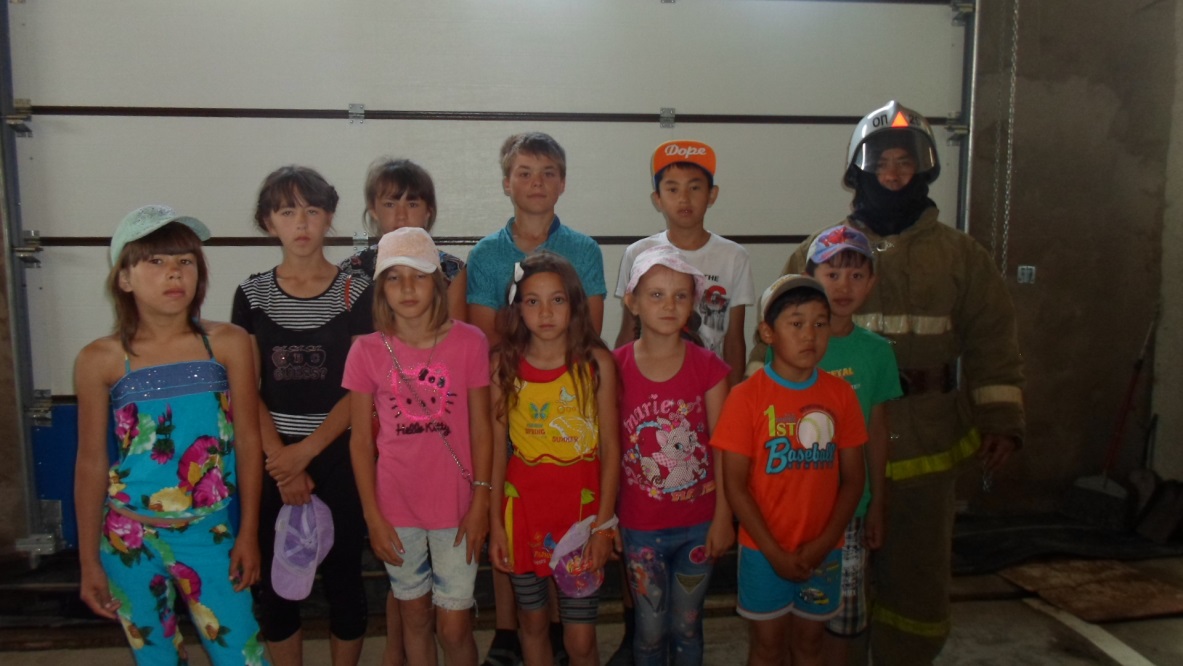 В гостях у пограничников ребят встретил  старший прапорщик  Чаршемов Р.М. Он  провёл экскурсию по территории заставы, показывает технику, познакомил ребят с верными друзьями пограничников – собаками. Дальше дети посетили тир, где им показали боевое оружие, но больше всего ребятам понравилось фотографироваться в бронежилете  и каске, мальчики и девочки на себе испытали как – это тяжело быть полностью экипированным. Затем ребятам показали кабинеты, где проходят занятия пограничников, кабинеты оснащены современной техникой. Дети узнали, что все пограничники спортсмены – баскетболисты, футболисты, пловцы. Это подтверждают кубки, почетные грамоты и дипломы. 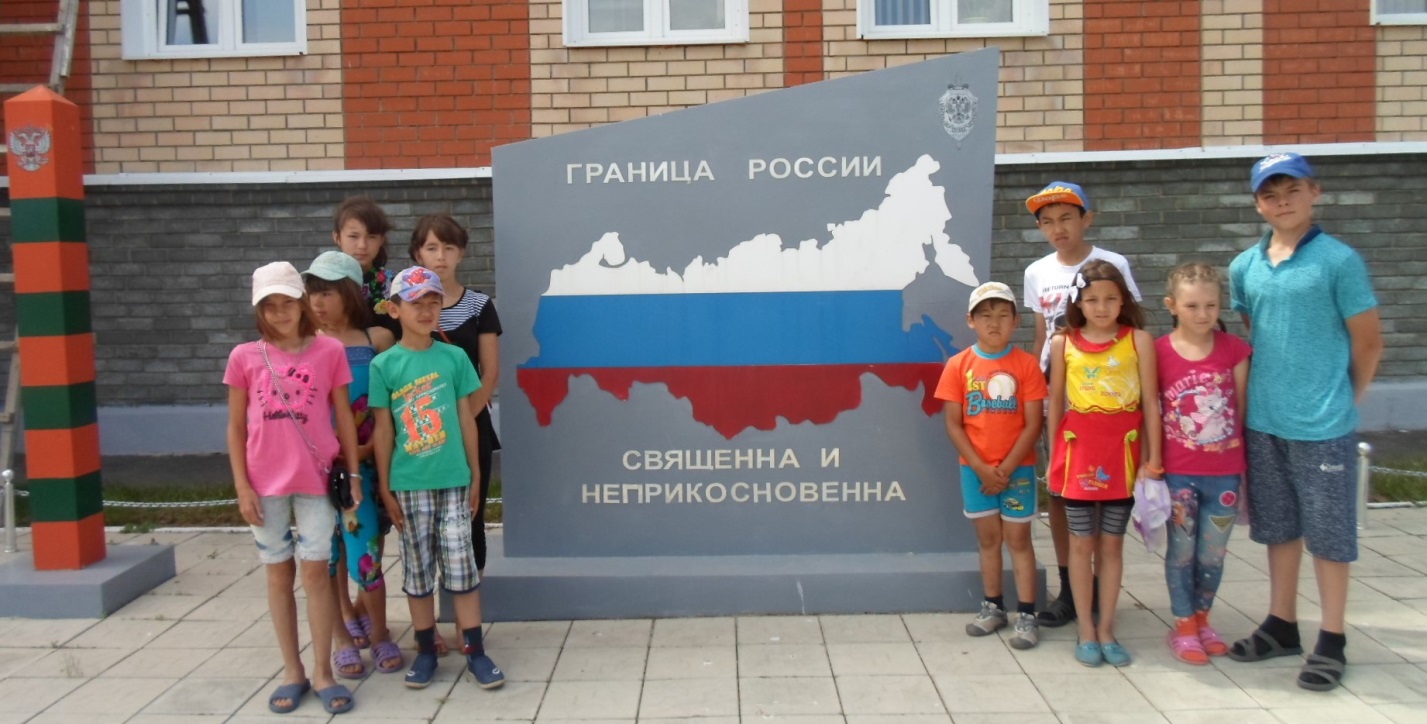 От всей души хочется выразить большую благодарность начальнику Отдела Образования Сидоренко М.Н. за организацию поездки наших детей на экскурсию в пожарную часть и пограничную заставу. Благодарим начальника хоз.группы Новика А.С, водителей Избасова Р.М., Кочеткова В.А., Тюрина В.Е. Без  профессиональной помощи этих людей не только в этой поездке, но и в течении всего учебного года, было бы гораздо сложнее осуществлять образовательно-воспитательный процесс в ОУ.Начальник лагеря «Родничок»  О. Сергеева